МАДОУ детский сад №55 г. ТюмениКонспект интегрированной образовательной деятельности  в подготовительной группе №5 «Звёздочки» Образовательные области:«Познание»познакомить с гербом, флагом Тюменской области;расширять представления о родном крае, его достопримечательностях;закреплять знания о России  (флаг, герб, гимн);«Безопасность»закреплять знания о безопасности экстренные номера телефонов     (пожар- 01; скорая- 03; полиция- 02; справка- 09; домашний телефон);«Познание (ФЭМП)»закреплять знаний о математике: счёт порядковый и обратный в пределах 10; геометрические фигуры; умение правильно задавать вопросы ; игра « Угадай задуманное число»; ориентировка в пространстве,  графический диктант по клеточкам;«Коммуникация»формировать  умение составлять предложение из двух слов, проговаривание слов по хлопкам ( игра « Эхо»);развивать умение слушать друг друга, слышать взрослого.Воспитатель: Мельникова И.А. (2011г.)(Дети вместе с воспитателем заходят в группу. Становятся полукругом перед гостями)Воспитатель: - Ребята, посмотрите, сегодня к нам пришли гости, а гостям мы всегда рады  (здороваются с гостями). Ребята, я недавно в книге прочитала интересное стихотворение и сейчас я вам его прочитаю.« Родина»Что такое родина наша?Солнце, лес, дыхание пашенСад в цвету, где не молкнут пчёлы,И твой дом, и огни твоей школы.Наша родина – т руд и праздник,Сто дорог для тебя - самых разных,И любовь твоя к папе и маме,И ты сам – не один, а с друзьями.Ребята, скажите, о чём говорится в стихотворении? (О Родине). Назовите свою маленькую Родину? ( Тюмень). Назовите свой домашний адрес; улицу на которой вы проживаете? (опрос некоторых детей).  Спасибо, молодцы! (Стук в дверь,  приходит иностранец – фотокорреспондент). И.К.- Здравствуйте, я правильно пришёл, мне необходимо побывать в Д/с № 55, только я забыл адрес. Воспитатель: - Назовите ребята адрес детского сада (ул. Казанская, 18)И. К. Я недавно приехал в Тюмень, и мне хотелось бы узнать достопримечательности вашего города, но я думаю, что без вашей помощи могу заблудиться. В – ль: - ребята, поможем нашему гостю? ( Да) Я предлагаю вместе с нашим гостем отправиться на экскурсию по городу, а как вы думаете, на чём мы сможем отправиться? (ответы детей). Воспитатель: Я предлагаю вам отправиться на экскурсию на автобусе. Чтобы быть увереннее мне, что с вами ничего не случится,  давайте вспомним  номера телефонов экстренных служб. Посмотрите на карточки, здесь изображён таксофон с номерами цифр, а внизу символ огонь – это пожар ( 01), красный крест – это медицинская помощь ( 03), каска – это полиция (02), ? – это справочная служба (09) . (ответы детей)Воспитатель: Вам надо взять фломастер любого цвета и правильно закрасить необходимый номер, не забудьте проверить друг у друга, правильно ли вы выполнили задание. – Спасибо, молодцы! (Звучит музыка). Воспитатель:- Ребята, нас  ждёт автобус, прежде чем вы займёте места, необходимо взять билет, будьте внимательны,  билеты с необычными номерами (цифра + геометрическая фигура, автобус дети строят из стульчиков).Воспитатель: - Пока мы едем. Не хотите ли вы поиграть? Наш гость не знает, как вас зовут, я предлагаю познакомиться. Игра « Эхо»  (проговаривание имени с хлопками).  Наша первая остановка, давайте  вспомним, как называется страна, где мы живём? (Россия). У России есть свой флаг (показать), скажите ребята, где его можно увидеть? (ответы детей). Что обозначают три цвета флага? Белая  полоса – мир и  чистота; синяя  полоса – цвет небес,  куполов нарядных,  радости, чудес;  красная полоса – подвиги солдат,  что свою отчизну от врагов хранят.Российский  флаг – главный символ страны.Гимн, я предлагаю вам послушать 1 куплет.- Скажите, а как называют жителей России? (Россияне), а жителей Тюмени? И.К. – Ребята, я предлагаю вам немного поиграть, показываю карточку, вы внимательно смотрите и выполняете задание.1. Сколько точек будут в круге, столько раз поднимем руки (5)2. Сколько ёлочек зелёных, столько выполним наклонов (6)3. Приседаем столько раз, сколько шариков у нас (6)4. Сколько клеток до черты, столько раз подпрыгни ты (4)Звучит музыка.Воспитатель: Ребята, нам пора в путь. Посмотрите, что-то наш гость заскучал, не хотите ли вы с нами поиграть? И. К. – Хотел бы, я буду называть слова, а вы должны составить предложение: Игра  «Составь предложение»машина -  дорога  ( по дороге едет машина);Город – улица (в городе много улиц);музей – автобус ( на автобусе можно доехать до музея).Воспитатель: Посмотрите, вот и остановка (выходят и встают полукругом),что это? ( герб России), а кто изображён – двуглавый орёл, а как вы думаете, у нашего города есть свой герб ( да). Посмотрите, это герб Тюменской области. Контур Тюменской области  - три полосы: белая, синяя, зелёная, что находится в центре? (круг). Правильно круг, разделённый на верхнюю и нижнюю части: Верхняя – золотое полукружье восходящего солнца с золотыми лучами, нижняя –  полукружье расцвеченное синими и черными вертикальными полосками. Над контуром золотая корона, составленная из элементов традиционных орнаментов северных народов области. Снизу золотая лента с надписью чёрного цвета «Тюменская область». По сторонам  - фигурки стоящих соболей, поддерживающих контур области и корону.- А  ещё ребята, посмотрите, у Тюменской области есть свой флаг. Верхняя полоса – мир, чистота (белый цвет), средняя полоса – небо, возвышенные идеалы ( синий цвет),  нижняя полоса обновление, надежда, молодость (зелёный цвет).Белый цвет – снега, синий цвет – реки и озёра, зелёный – леса.  Посередине  синей полосы – корона, она воспроизводит корону герба.- А сейчас я предлагаю вам рассмотреть какие фонтаны у нас есть в городе (рассматривание папки – ширмы « Фонтаны города»).-  Ребята, у меня для вас есть интересная игра «Собери картинку о городе». Для этого нем необходимо разделиться на две команды (собирают картинки). Звучит музыка, нам пора в путь, только наш автобус не хочет работать. Необходимо посчитать и тогда он заведётся.- Алёна, сосчитай до 5; Света, от 5 до 10; Саша от 10 до 6; Галя от 6 до 1. Спасибо, молодцы! Звучит музыка, поехали.И.  К -  Ребята,  я знаю интересную игру « Назови задуманное число», предлагаю вам поиграть. Я задумал число (4) , а вы должны угадать; (правильно задать вопрос).  Юля, это число больше или меньше 6?  И.к. – меньше 6. Света, это число меньше 3?  И.К. – больше 3. Ответ детей:  это число 4 (правильно, молодцы),  а вот и наша остановка. Воспитатель: Ребята, у нас в городе много храмов и церквей.  Скажите, кто знает, что находиться недалеко от детского  сада (ответы детей).- посмотрите, собор церковь Петра и Павла, чтобы нам обратно вернуться в д/ с, необходимо правильно выполнить маршрут по карте.- Берите карточки, фломастер, слушайте внимательно задание.От собора нашли точку: 3 клеточки влево, 2 клеточки вниз, 2 клеточки влево, 3 клеточки вниз, 1 клеточка влево, 1 клеточка вниз, 3 клеточки влево. 1 клеточка вниз, 5 клеточек влево.- Посмотрите, друг у друга. Правильно ли вы   выполнили маршрут.- Ребята, мне сегодня понравилось наше с вами путешествие, спасибо, молодцы. Я много узнала от вас нового и интересного.И. К.-  Ребята, я предлагаю вам сфотографироваться на память, я приеду в свою страну и всем расскажу, какие умные дети живут в городе Тюмени, д/с № 55. (фото)  а ещё,  я приготовил вам небольшой сюрприз - это необычное яйцо – оно волшебное, его необходимо аккуратно открывать,  чтобы ничего не потерять. Я очень рад, что побывал у вас в гостях, до свидания, мне пора.Воспитатель: ребята, где мы с вами живём?  (ответ детей). Сейчас я предлагаю вам, послушать интересную песню о Тюмени. Звучит песня о Тюмени.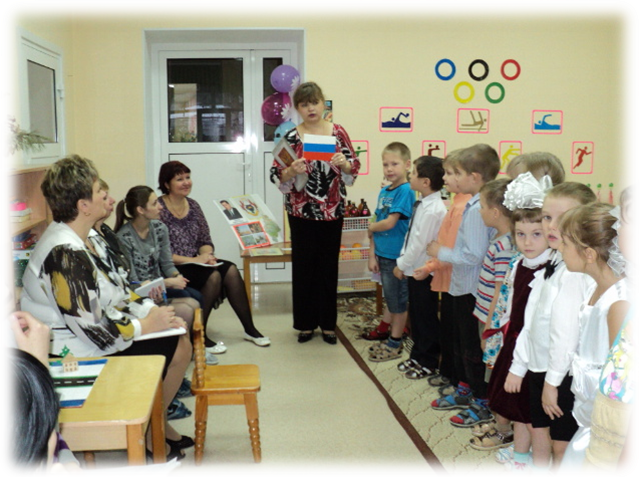 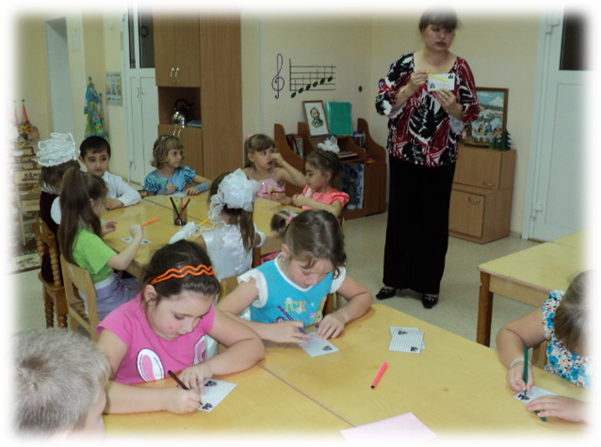 